Б Ъ Л Г А Р С К А   А К А Д Е М И Я   Н А   Н А У К И Т Е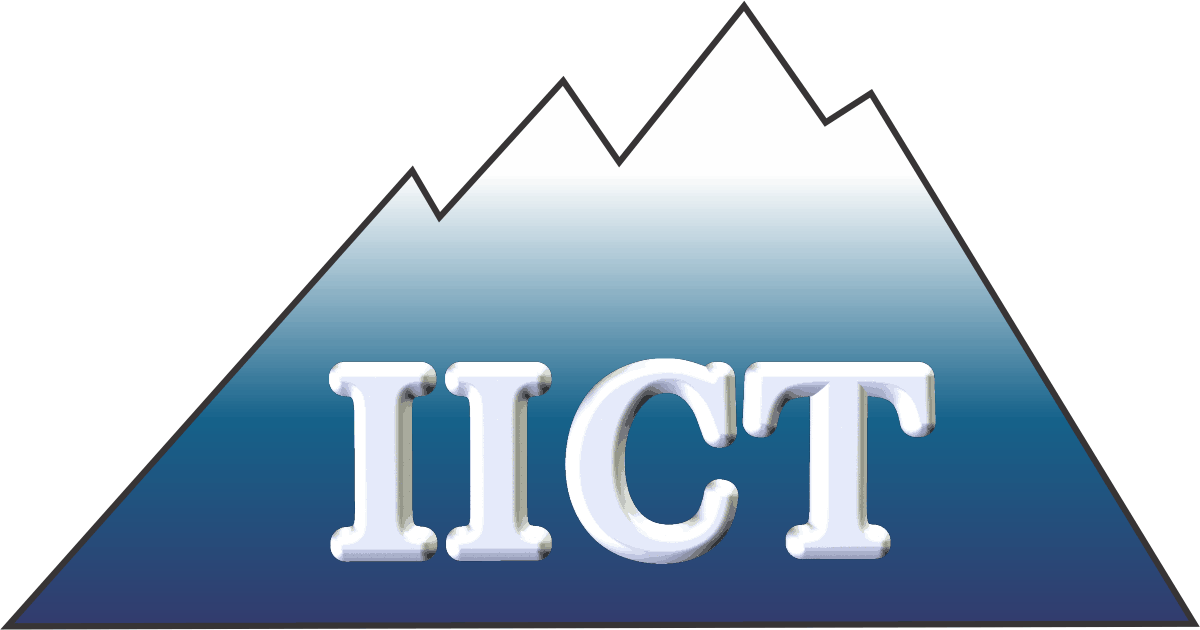 ИНСТИТУТ ПО ИНФОРМАЦИОННИ И КОМУНИКАЦИОННИ ТЕХНОЛОГИИП Р О Т О К О Л№ 2	Днес, ??.??.???? г., научното жури, утвърдено от Научния съвет на ИИКТ на ??.??.???? г. (протокол № ??) и определено със заповед № ??/??.??.???? г. на директора на ИИКТ, за провеждане на конкурса за академичната длъжност “доцент” по професионално направление ??????, спец. ???????, обявен за нуждите на секция „????” в ДВ бр. ??/??.??.???? г., в състав:академична длъжност, научна степен, трите имена – местоработаакадемична длъжност, научна степен, трите имена – местоработаакадемична длъжност, научна степен, трите имена – местоработаакадемична длъжност, научна степен, трите имена – местоработаакадемична длъжност, научна степен, трите имена – местоработаакадемична длъжност, научна степен, трите имена – местоработаакадемична длъжност, научна степен, трите имена – местоработапроведе заключителното си заседание.	До оценка е (са) допуснат (допуснати) кандидатът (кандидатите) ??? (трите имена).??? (трите имена) направи кратко представяне на тема ????, която съответства на обявения конкурс и отговори на въпросите и забележките на членовете на журито, направени в рецензиите и становищата. Отговори и на допълнително зададените му/й въпроси: ....	Беше проведено явно гласуване, в резултат на което научното жури единодушноР Е Ш И:	Предлага на Научния съвет на ИИКТ да избере ????? (трите имена на кандидата) за „доцент“ по професионално направление ??????????, специалност ???????, в секция „?????????”.						ПРЕДСЕДАТЕЛ:								/????????/ЧЛЕНОВЕ:______________ /?????????????/______________ /????????????/______________ /????????????/______________ /????????????/______________ /????????????/______________ /????????????/